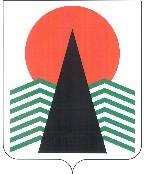 АДМИНИСТРАЦИЯ  НЕФТЕЮГАНСКОГО РАЙОНАпостановлениег.НефтеюганскО признании утратившим силу постановления администрации Нефтеюганского района от 13.04.2015 № 827-па-нпа «Об утверждении порядка предоставления субсидий на возмещение затрат на реконструкцию (модернизацию) объектов тепло-, водоснабжения и водоотведения, переданных по концессионному соглашению»В соответствии с пунктом 1 статьи 48 Федерального закона от 06.10.2003 
№ 131-ФЗ «Об общих принципах организации местного самоуправления 
в Российской Федерации», пунктом 7 Устава Нефтеюганского муниципального района Ханты-Мансийского автономного округа – Югры п о с т а н о в л я ю:Признать утратившими силу постановления администрации Нефтеюганского района:от 13.04.2015 № 827-па-нпа «Об утверждении порядка предоставления субсидий на возмещение затрат на реконструкцию (модернизацию) объектов тепло-, водоснабжения и водоотведения, переданных по концессионному соглашению»;от 20.08.2015 № 1573-па-нпа «О внесении изменений в постановление администрации Нефтеюганского района от 13.04.2015 № 827-па-нпа 
«Об утверждении порядка предоставления субсидий на возмещение затрат 
на реконструкцию (модернизацию) объектов тепло-, водоснабжения и водоотведения, переданных по концессионному соглашению»»;от 27.06.2016 № 915-па-нпа «О внесении изменений в постановление администрации Нефтеюганского района от 13.04.2015 № 827-па-нпа 
«Об утверждении порядка предоставления субсидий на возмещение затрат 
на реконструкцию (модернизацию) объектов тепло-, водоснабжения и водоотведения, переданных по концессионному соглашению»»;от 19.12.2017 № 2376-па-нпа «О внесении изменений в постановление администрации Нефтеюганского района от 13.04.2015 № 827-па-нпа 
«Об утверждении порядка предоставления субсидий на возмещение затрат 
на реконструкцию (модернизацию) объектов тепло-, водоснабжения и водоотведения, переданных по концессионному соглашению»».Настоящее постановление подлежит официальному опубликованию в газете «Югорское обозрение» и размещению на официальном сайте органов местного самоуправления Нефтеюганского района.Настоящее постановление вступает в силу после официального опубликования.Контроль за выполнением постановления возложить на директора департамента строительства и жилищно-коммунального комплекса – заместителя главы Нефтеюганского района Кошакова В.С.Глава района							А.А.Бочко04.05.2022№ 746-па-нпа№ 746-па-нпа